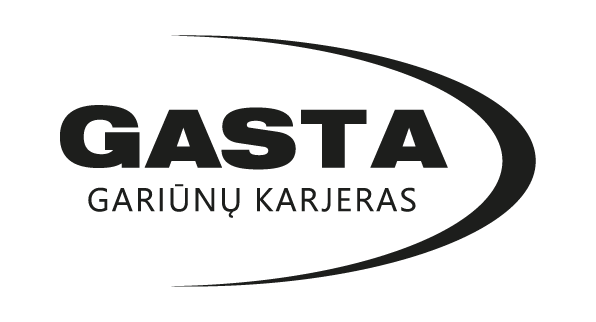 UAB GASTANepavojingų statybinių atliekų tvarkymo įrenginysAtliekų siuntėjas ____________________________________________________________________________Atliekų vežėjas (pildoma, kai atliekų siuntėjas nėra vežėjas) ___________________________________________________Atvežimo laikotarpis nuo 2023 m. ________________________d. iki 2023 m. _________________________d.1Pagal LR AM 1999 įsakymu Nr. D1-217 patvirtintų atliekų tvarkymo taisyklių priedą.Deklaruoju, kad šiame dokumente nurodyti duomenys yra teisingi, siunčiamos atliekos atitinka atliekų priėmimo į nepavojingų atliekų aištelę kriterijus.Atliekų siuntėjo atstovas: _____________________________________________________________________Vardas, pavardė, parašas, įmonės antspaudasAtliekų vežėjo atstovas (pildoma, kai atliekų siuntėjas nėra vežėjas): ____________________________________________Vardas, pavardė, parašasAtliekas priėmė: ____________________________________________________________________________Vardas, pavardė, pareigos, parašasUAB GASTA įmonės kodas 122569852, PVM mokėtojo kodas LT225698515, Savanorių pr. 247, Vilnius, LT-02300, Lietuva. Tel. +370 644 16811; El. paštas: info@gasta.ltKodas atliekas tvarkančių įmonių registre 15327700, TIPK Nr. VR-4.7-V-02-133/TL-V.7-170/2022 priėmė šioje deklaracijoje pristatytas nepavojingų atliekų tvarkymo įrenginys, Gariūnų karjere.Atliekų susidarymo vietaAtliekų sąrašo kodas1Atliekų pavadinimas1Atliekų kiekis tonomis